PRESENSI DOSEN MK KEPERAWATAN MEDIKAL BEDAH PROFESI KELAS RSIJ 2TAHUN AKADEMIK 2022-2023 (GENAP)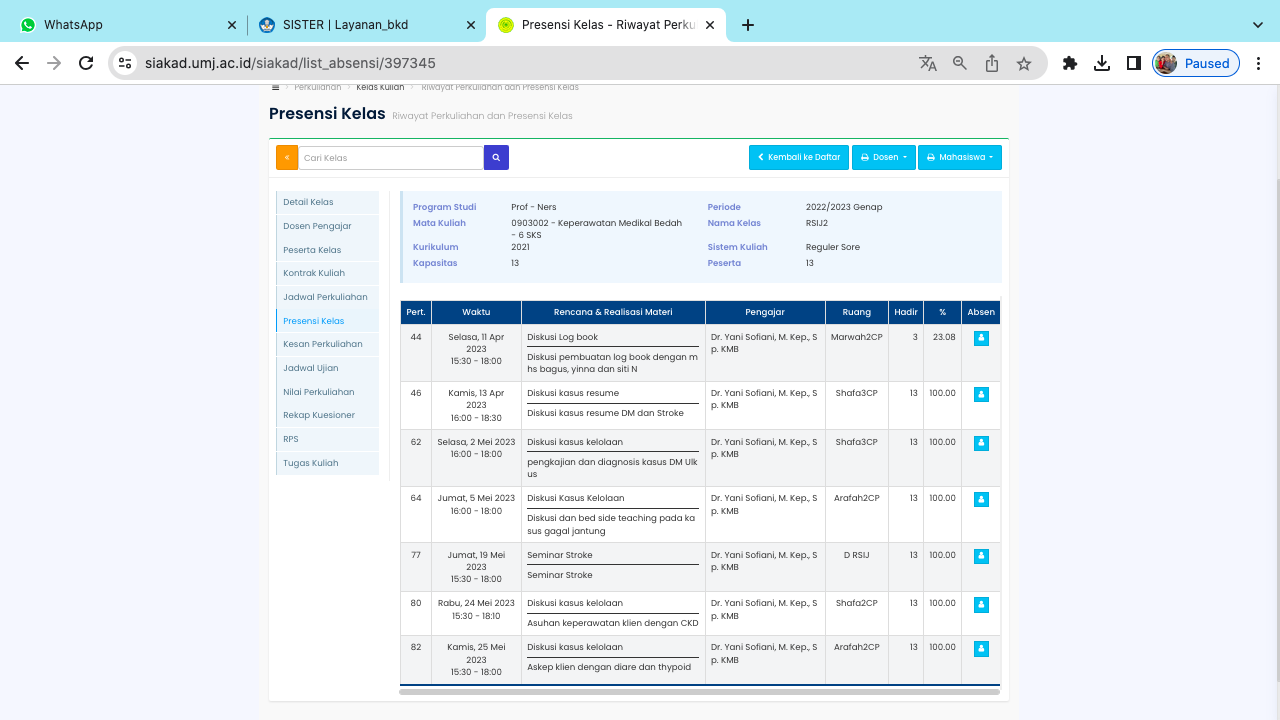 